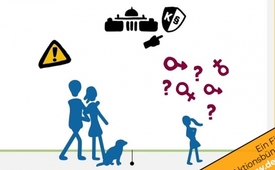 Необходимо ли в Основном законе закрепить права детей?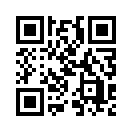 Необходимо ли в Основном законе закрепить "права детей", и почему это может быть опасными? Если Вас интересуют эти вопросы, Вам обязательно стоит посмотреть следующий небольшой клип "Акция за семью" - DEMO FOR ALL.Во всем мире люди стремятся к более эффективной защите детей. Например, защищают от детского труда в Пакистане, сексуальной эксплуатации в Таиланде или военной службы в качестве детей-солдат в Конго. И это правда: во многих странах права человека попираются. Особенно сильно страдают дети. Именно поэтому в 1989 году Организация Объединенных Наций приняла Конвенцию о правах ребенка. Германия также подписала Конвенцию ООН о правах ребенка и способствует ее выполнению. Однако, несмотря на то, что Конвенция ООН о правах ребенка даже не требует этого, различные партии призывают к тому, чтобы права детей были дополнительно закреплены в Основном законе. Права детей в Основном законе? Звучит очень хорошо. Но так ли это? А нужно ли нам это вообще в Германии? Давайте посмотрим поближе. Основной закон исходит из того, что дети и их родители являются одной семьей. 

Статья 6 гласит: "Уход за детьми и их воспитание являются естественным правом родителей и их главной обязанностью". Поэтому благополучие ребенка находится в руках родителей. На государство возложена задача обеспечить это, говорится далее в Основном законе. Оно (государство) должно вмешиваться только тогда, когда родители не справляются с задачей заботиться о своих детях и воспитывать их. Однако, как правило, родители любят своих детей. Они лучше всего знают, что хорошо для их детей, и действуют соответственно. 

Итак, теперь мы знаем: в Германии все права, в которых нуждается ребенок, уже закреплены в Основном законе, Конституции. Все серьезные эксперты по конституционному праву согласны с этим. Таким образом, основные положения действующего законодательства в Германии делают ненужным дополнительное закрепление прав детей в Основном законе. Но это еще не все. Права детей даже опасны. Почему? Потому что государство, ссылаясь на права детей, может вмешиваться в воспитание родителями. Это означает, что права детей вытесняют родительские права. Например, государство могло бы обязать всех детей с 1 года посещать ясли, обосновывая это правом детей на обучение в раннем детском возрасте. Государство могло бы обязать детей начальной школы иметь дело с транссексуалами в классе, основываясь на правах ребенка на сексуальную идентичность. Государство может настоять на том, чтобы неизлечимо больной ребенок умер в больнице и не позволить ему вернуться домой к родителям. Тогда это оправдывается правом ребенка на оптимальный уход, необходимый его здоровью.

В Англии именно так уже происходило несколько раз. Другими словами, включая отдельные права детей в Основной закон, государство нарушает доверительные отношения между родителями и детьми. Кроме того, растет опасность того, что дети будут подвергнуты идеологической обработке, противоречащей мировоззрению их собственных родителей. Призрак государственного суверенитета над детскими кроватками станет реальностью. 

Дело в том, что детям нужна безопасность и защита со стороны мамы и папы. Сплотить общество – это дело не государства. Только мы, граждане, в доверительных отношениях, можем это сделать. Самой ценной соединительной тканью государства являются семьи. Если государство вмешивается в дела семей, это наносит вред родителям и детям, а также способствует распаду общества.

Поэтому мы говорим: "Права ребенка принадлежат родителям. Им не место в Основном Законе!"от ah.Источники:https://www.youtube.com/watch?v=HI-u1gQ6kkMМожет быть вас тоже интересует:---Kla.TV – Другие новости ... свободные – независимые – без цензуры ...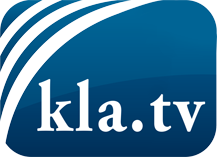 О чем СМИ не должны молчать ...Мало слышанное от народа, для народа...регулярные новости на www.kla.tv/ruОставайтесь с нами!Бесплатную рассылку новостей по электронной почте
Вы можете получить по ссылке www.kla.tv/abo-ruИнструкция по безопасности:Несогласные голоса, к сожалению, все снова подвергаются цензуре и подавлению. До тех пор, пока мы не будем сообщать в соответствии с интересами и идеологией системной прессы, мы всегда должны ожидать, что будут искать предлоги, чтобы заблокировать или навредить Kla.TV.Поэтому объединитесь сегодня в сеть независимо от интернета!
Нажмите здесь: www.kla.tv/vernetzung&lang=ruЛицензия:    Creative Commons License с указанием названия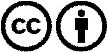 Распространение и переработка желательно с указанием названия! При этом материал не может быть представлен вне контекста. Учреждения, финансируемые за счет государственных средств, не могут пользоваться ими без консультации. Нарушения могут преследоваться по закону.